


Fåfnebladet juni 2022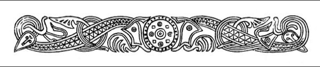 Trädbeskärning har påbörjats på de större träden i trädgårdarna ur säkerhets- och fastighetssynpunkt.Det kommer att ske ett kodbyte, information om detta kommer i era brevlådor.Nytt träd på gården mellan Bredmansgatan 7 och 9 kommer att planteras i höst.Gå gärna in på Mitt HSB och ta del av information om vad som händer framöver i föreningen.Passa på att använda våra fina trädgårdar och plocka gärna av frukterna.Trevlig sommar önskarStyrelsen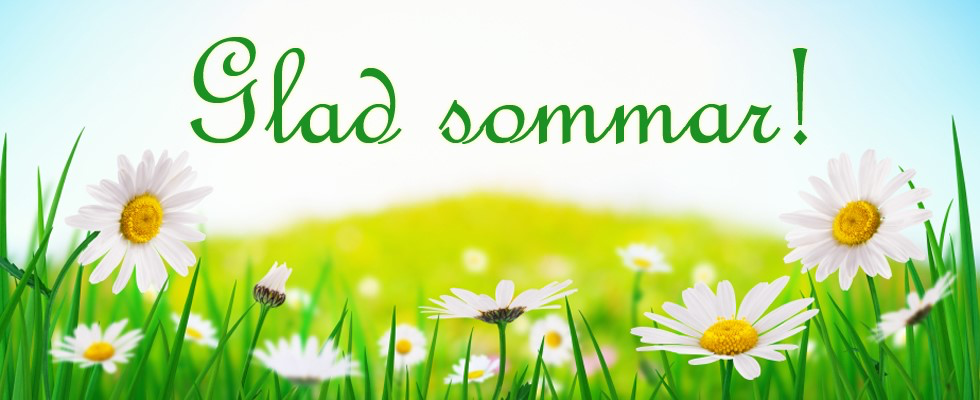 